.Intro: 16 counts[1 - 8]	Triple Right, Rock Return – Triple Left, Rock Return[9 - 16]	Side Toe Strut, Cross Toe Strut, Side Toe Strut, 1/4 Left Toe Strut (or step holds x 4)	[17 - 24]	(1/4 Left) Triple Right, Rock Return – Triple Left, Rock Return	[25 - 32] 	Step Right Out, Hold, Step/Shift Weight to Left, Hold – Swivel Heels R,L,R,L	Restarts:-When you hear the Oooooh’s	Wall 3 – Facing 6 o’clock wall do 32 counts of the dance and Restart on the 12 o’clock wall.Wall 5 – Facing 9 o’clock wall do 32 counts of the dance and Restart on the 3 o’clock wall.	[33 - 40]	Side, Behind, 1/4 Triple – 1/2 Triple, Rock Back, Return	[41 - 48]	Step Forward Point x 2 –  Monterey Turn Right, Step Forward Side Point	[49 - 56]	 Cross, Side, Sailor Step – Cross, Side, Sailor Step	[57 - 64]	Jazz Box 1/4 Right –  Kick-Ball-Change x 2	Begin Again! (love the song, had to make the dance right)Contact: mbarr@saber.netLast Revision - 14th May 2014You've Got What It Takes!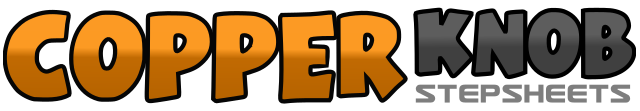 .......Count:64Wall:4Level:Easy Intermediate.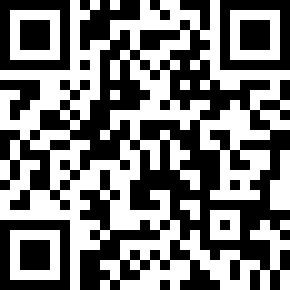 Choreographer:Michael Barr (USA) - February 2014Michael Barr (USA) - February 2014Michael Barr (USA) - February 2014Michael Barr (USA) - February 2014Michael Barr (USA) - February 2014.Music:Baby (You've Got What It Takes) (with Sharon Jones & the Dap-Kings) - Michael Bublé : (CD: Crazy Love)Baby (You've Got What It Takes) (with Sharon Jones & the Dap-Kings) - Michael Bublé : (CD: Crazy Love)Baby (You've Got What It Takes) (with Sharon Jones & the Dap-Kings) - Michael Bublé : (CD: Crazy Love)Baby (You've Got What It Takes) (with Sharon Jones & the Dap-Kings) - Michael Bublé : (CD: Crazy Love)Baby (You've Got What It Takes) (with Sharon Jones & the Dap-Kings) - Michael Bublé : (CD: Crazy Love)........1&2, 3-4Step R side right (1);  Step L next to R (&);  Step R side right (2); Rock L back (3); Return to R (4) 	125&6, 7-8Step L side left (5);  Step R next to L (&);  Step L side left (6); Rock R back (7); Return to L (8) 	121 - 2Step ball of R side right (1);  Drop R heel (2); Step ball of L front of R (3);  Drop L heel (4) 	125 - 8Step ball of R side right (5);  Drop R heel (6);  Turn ¼ left onto ball of L in place (7);  Drop L heel (8)	9&On ball of L Turn ¼ left to face 6 o’clock (&)	61&2, 3-4Step R side right (1);  Step L next to R (&);  Step R side right (2);  Rock L back (3);  Return  to R (4)	65&6, 7-8Step L side left (5);  Step R next to L (&);  Step L side left (6); Rock back on R (7);  Return to L (8)	61 - 2Step R side right (settle into right hip) (1);  Hold (2)	63 - 4Step L in place (settle into left hip) (3);  Hold (have hips/feet open slightly to right diagonal) (4)	65 - 8Swivel both heels R, L, R, L (5-8) As you swivel left on count 8 slide R towards the L (weight L)	61-2, 3&4Step R side right (1);  Step L behind R (2);  Triple ¼ turn right towards 9 o’clock wall, R, L, R (3&4)	95&6, 7-8Triple ½ turn right, L, R, L (5&6);  Rock R back (7);  Return to L (8)	31 – 4Step R forward (1);  Point L side left (2);  Step L forward (3);  Point R side right (4)5 – 8Turn ¼ right stepping R next to L (5);  Point L side L (6);   Step L forward (7);  Point R side right (8)	61 - 2Cross step R in front of L (1);  Step L side left (2)	63 & 4Step R behind L (3);  Step R slightly side left (&);  Step R side right (4) (open hips to right)	65 - 6Cross step L in front of R (5);  Step R side right (6)	67 - 8Step L behind R (7);  Step L slightly side right (&);  Step L side left (8) (open hips to left)	61 - 4Step R over L (1);  Step L back (2);  Turn ¼ right stepping R side right (3);  Step L forward (4)	95 – 8Kick R forward (5);  Step back on ball of R (&);  Step L in place (6);  REPEAT for 7&8	9